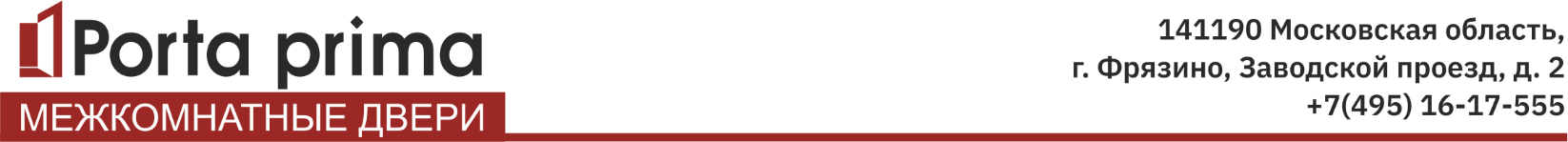 Рекомендовано Технологической и Монтажной службами.Требование к проемам для полотен системы «Invisible» с перекрытием проема по 50 мм с каждой стороны.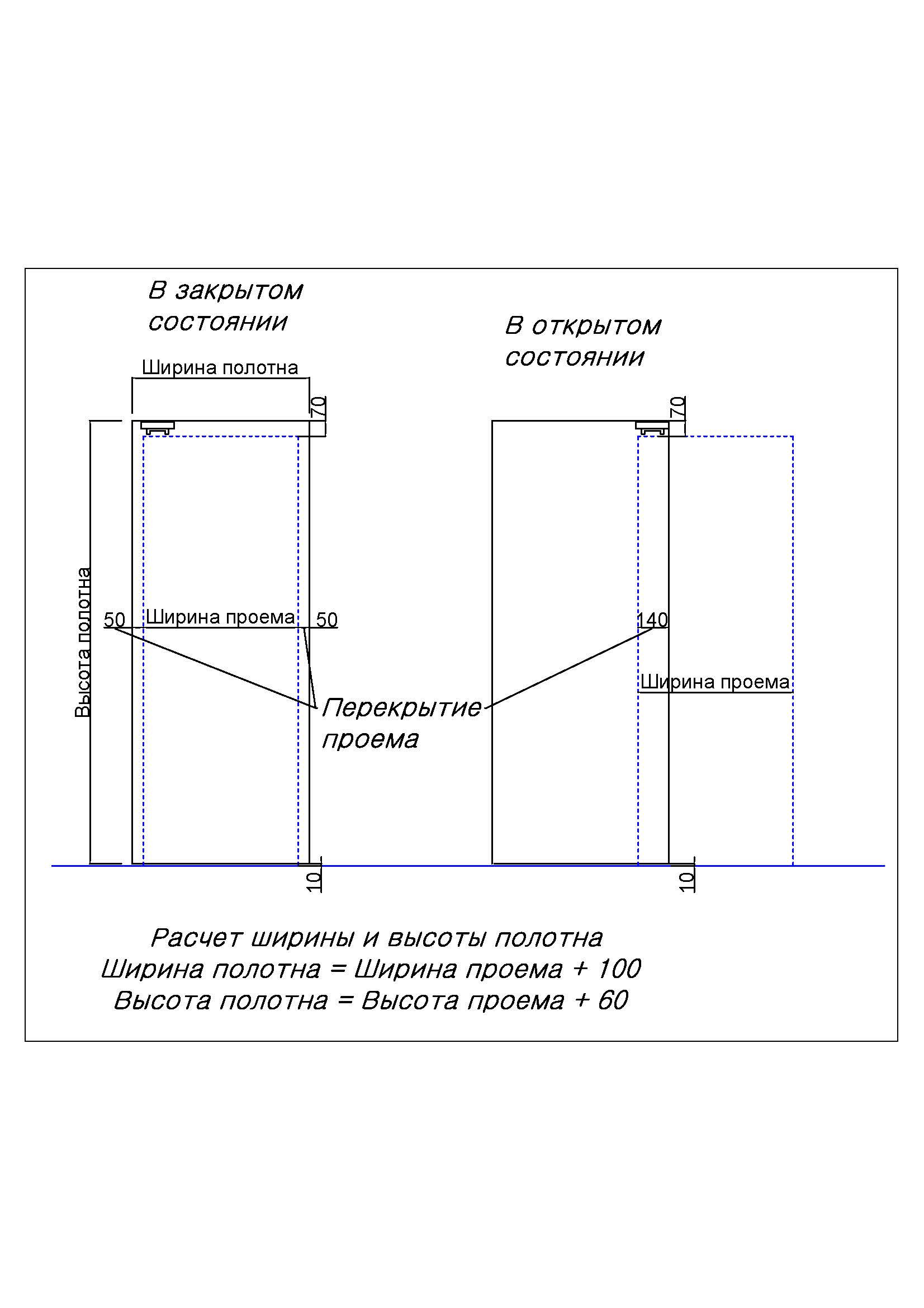 Требования к проему.Проем должен быть сформирован (т.е. иметь четкие размеры: высоту, ширину и толщину), с чистовой отделкой декоративными материалами, предпочтительно в цвет стен.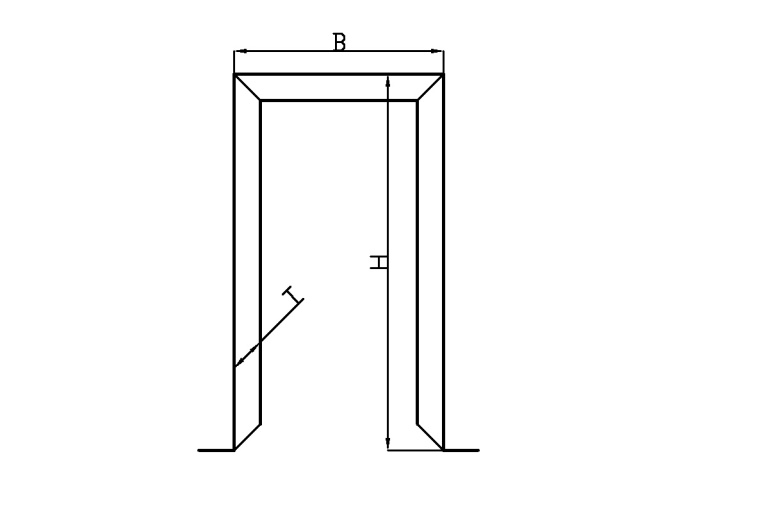 Верхняя часть проема и пол должны быть параллельны и горизонтальны. Допускается не параллельность не более  5 мм в зоне движения дверного полотна.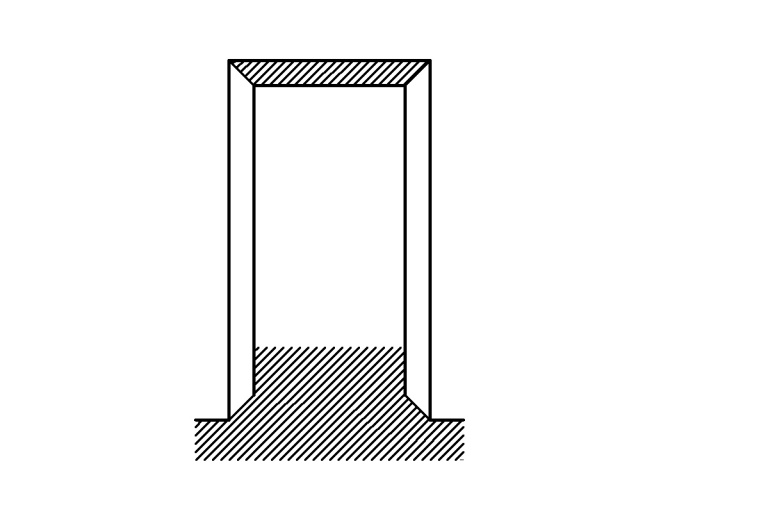 Боковые стороны проема должны быть параллельны и вертикальны (отклонение не более 1 мм на 1000 мм высоты).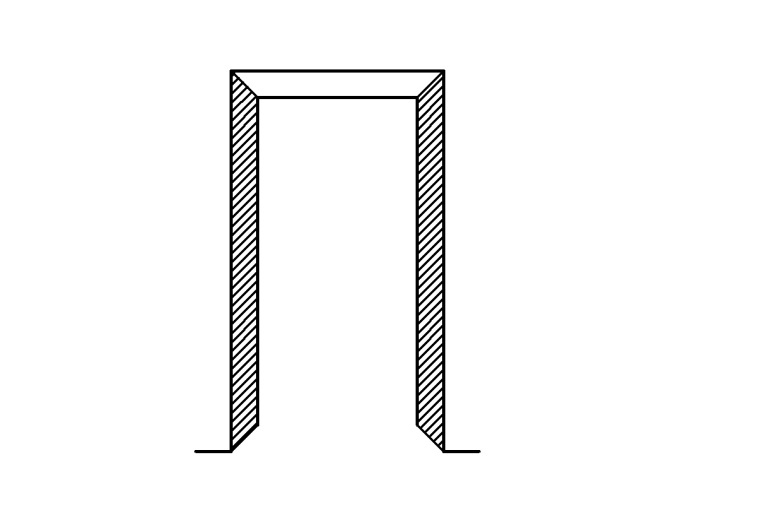 Стены вокруг проема должны составлять единую плоскость, отклонение плоскостности может составлять не более 3 мм на проем.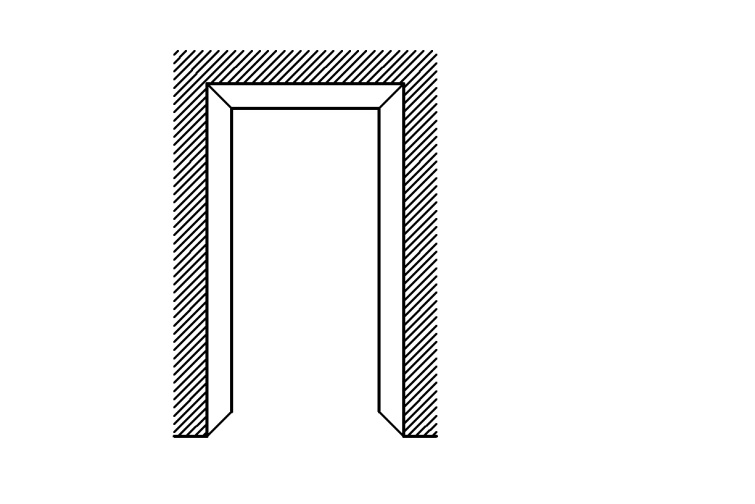 5.   Проем не должен иметь сужений, т.е. его размеры по обеим сторонам стены могут различаться не более чем на 5 мм на сторону.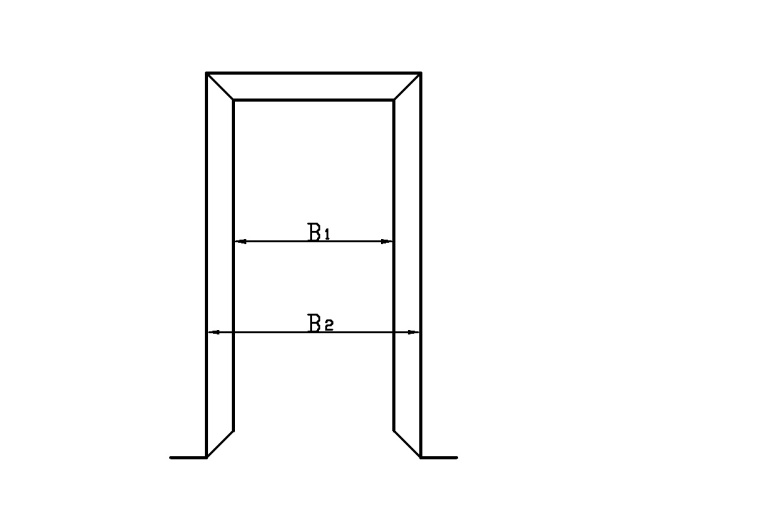 6.    Верхняя часть проема должна представлять собой монолитную конструкцию из бетона (кирпича). В случае, если проем сформирован из гипсокартона - обязательно наличие закладного бруса из сухого пиломатериала в верхней части проема, толщиной не менее 40 мм и шириной не менее 100 мм на всю ширину проема с выходом за проем не менее чем на 100 мм в каждую сторону.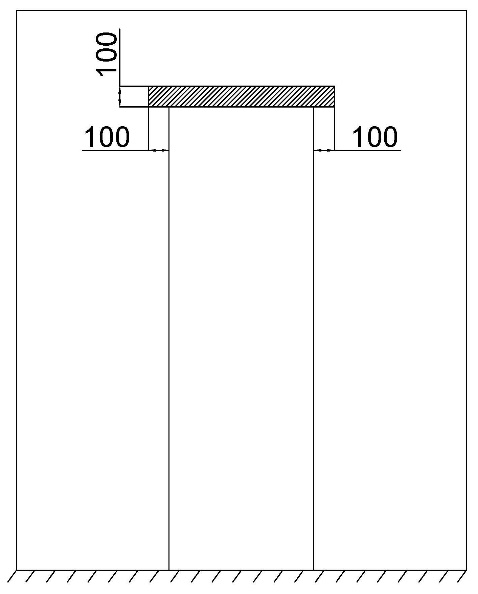                                                                                                                        закладной брус                                                         проем с чистовой отделкой7.    Напольное покрытие должно представлять собой ровное, жёсткое основание - ламинат, паркет; керамическая плитка: размер не менее чем 300х300 мм, без фасок по периметру, глубина и ширина плиточных швов не более 2 мм.Недопустимо ковровое покрытие, линолеум, виниловый ламинат, мозаичная плитка, плитка  с рельефным рисунком  и т.п.Особенности установки1. Полотно устанавливается в подготовленный чистовой проем согласно Требований к проему, без обрамления.2. В открытом состоянии полотно перекрывает проем по ширине на 140-150 мм, в закрытом состоянии - до 60 мм с каждой стороны по ширине и на 70 мм - по высоте.Расчет размера полотен: высота полотна равна: высота проема + 60 мм, ширина полотна равна ширина проема +100 мм.   Толщина плинтуса в зоне движения полотна должна быть не более 20 мм.Требования к проемам для полотен системы «Invisible» с минимальным перекрытием проема.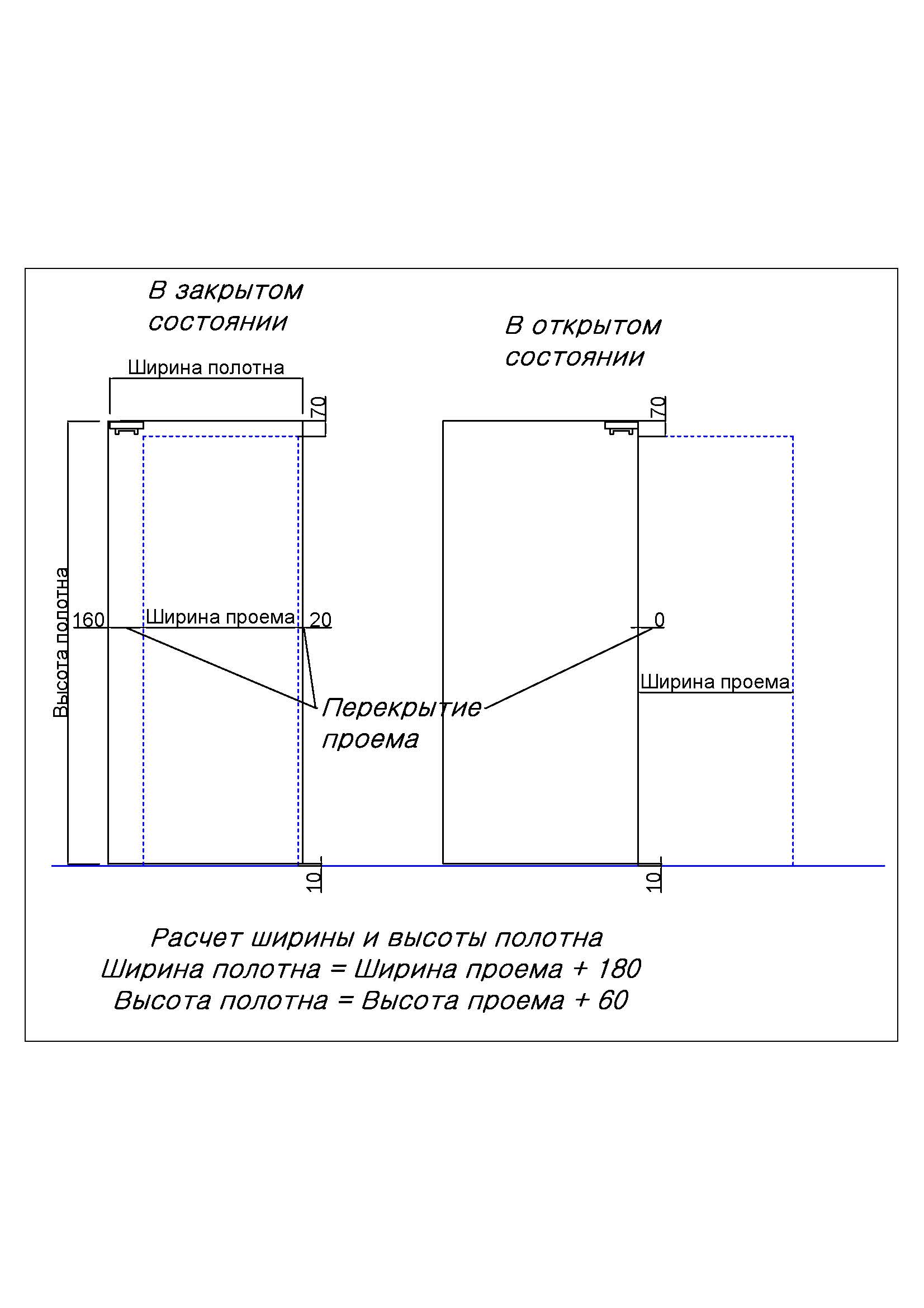 Требования к проемуПроем должен быть сформирован (т.е. иметь четкие размеры: высоту, ширину и толщину), с чистовой отделкой декоративными материалами, предпочтительно в цвет стен.Верхняя часть проема и пол должны быть параллельны и горизонтальны. Допускается не параллельность не более  5 мм в зоне движения дверного полотна.Боковые стороны проема должны быть параллельны и вертикальны (отклонение не более 1 мм на 1000 мм высоты).Стены вокруг проема должны составлять единую плоскость, отклонение плоскостности может составлять не более 3 мм на проем.5.   Проем не должен иметь сужений, т.е. его размеры по обеим сторонам стены могут различаться не более чем на 5 мм на сторону.6.   Верхняя часть проема должна представлять собой монолитную конструкцию из бетона (кирпича). В случае, если проем сформирован из гипсокартона - обязательно наличие закладного бруса из сухого пиломатериала в верхней части проема, толщиной не менее 40 мм и шириной не менее 100 мм на всю ширину проема с выходом за проем не менее чем на 160 мм в каждую сторону.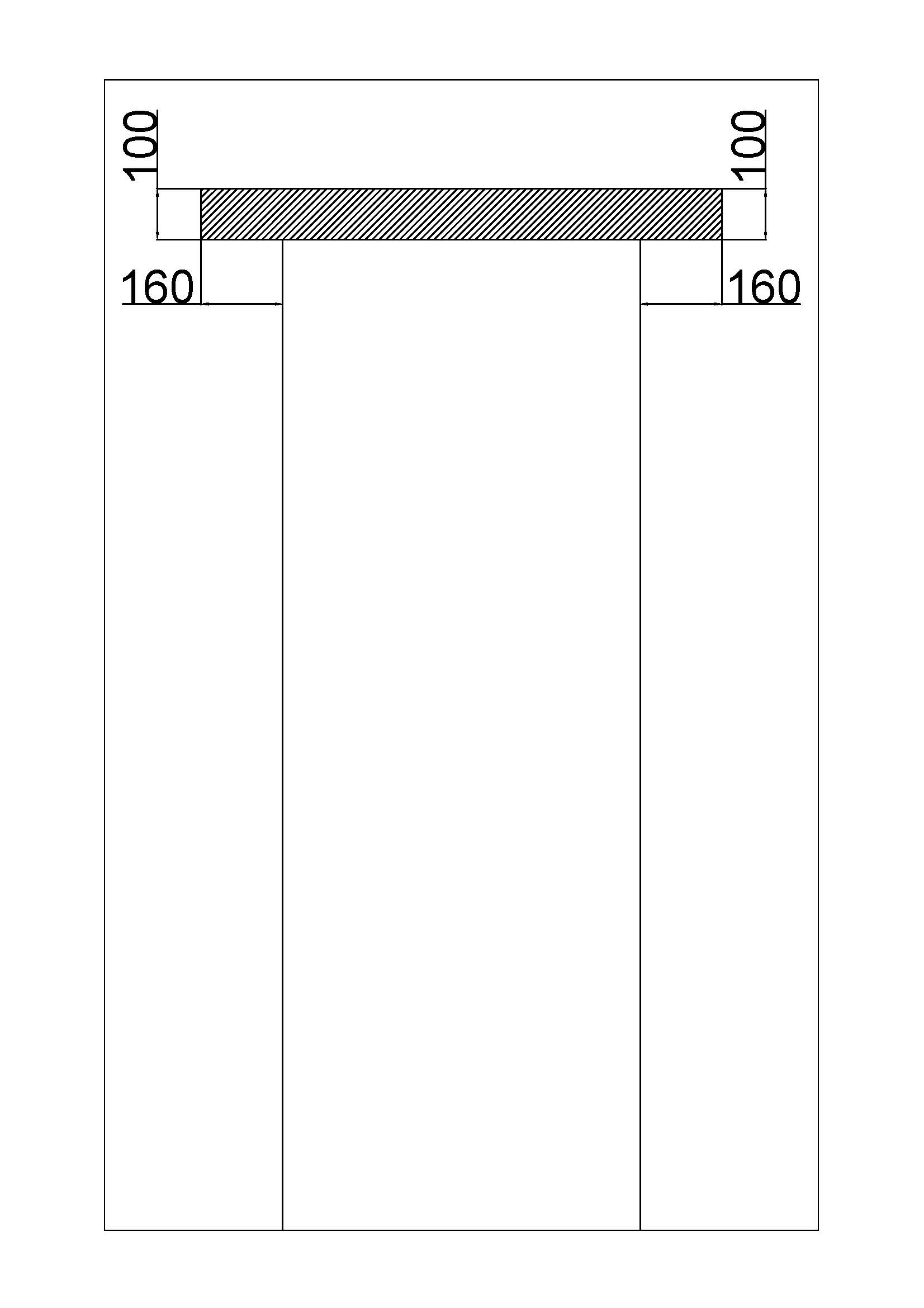                                                                                                                        закладной брус                                                         проем с чистовой отделкой7. Напольное покрытие должно представлять собой ровное, жёсткое основание - ламинат, паркет; керамическая плитка: размер не менее чем 300х300 мм, без фасок по периметру, глубина и ширина плиточных швов не более 2 мм.Недопустимо ковровое покрытие, линолеум, виниловый ламинат, мозаичная плитка, плитка  с рельефным рисунком  и т.п.Особенности установки1. Полотно устанавливается в подготовленный чистовой проем согласно Требований к проему, без обрамления.2. В открытом состоянии полотно полностью открывает проем по ширине, в закрытом состоянии – с одной стороны перекрытие проема по ширине составляет  160 мм, с другой стороны 20 мм,  и на 70 мм - по высоте.Расчет размера полотен: высота полотна равна: высота проема + 60 мм, ширина полотна равна ширина проема +180 мм.   Толщина плинтуса в зоне движения полотна должна быть не более 20 мм.Примечание: Расстояние со стороны открывания до стены должно составлять не менее ширины полотна + 10 мм.   